Kalmar DCF90-45E8,   S/N: B30100228, Koper, 11.3.2021Poročilo o izvedeni defektaži motorja volvo TAD871VE:Ugotovitve ob prevzemu.Motor je nemiren v prostem teku in gre težko na obrate. Ob izklopu injektorja 4 se motor umiri. Po zamenjavi injektorja se v motorju sliši glasno ropotanje. Petrebno je demontirati glavo motorja.Ugotovitve ob demontaži:Ko demontiramo glavo vidimo da je bat in glava močno izprana in čutimo zračnost v ojničnih ležajih. Po demontaži ojnic in batov vidimo močno obrabo ojničnih ležajev.Slika 1: Demontirana glava in ojnice z bati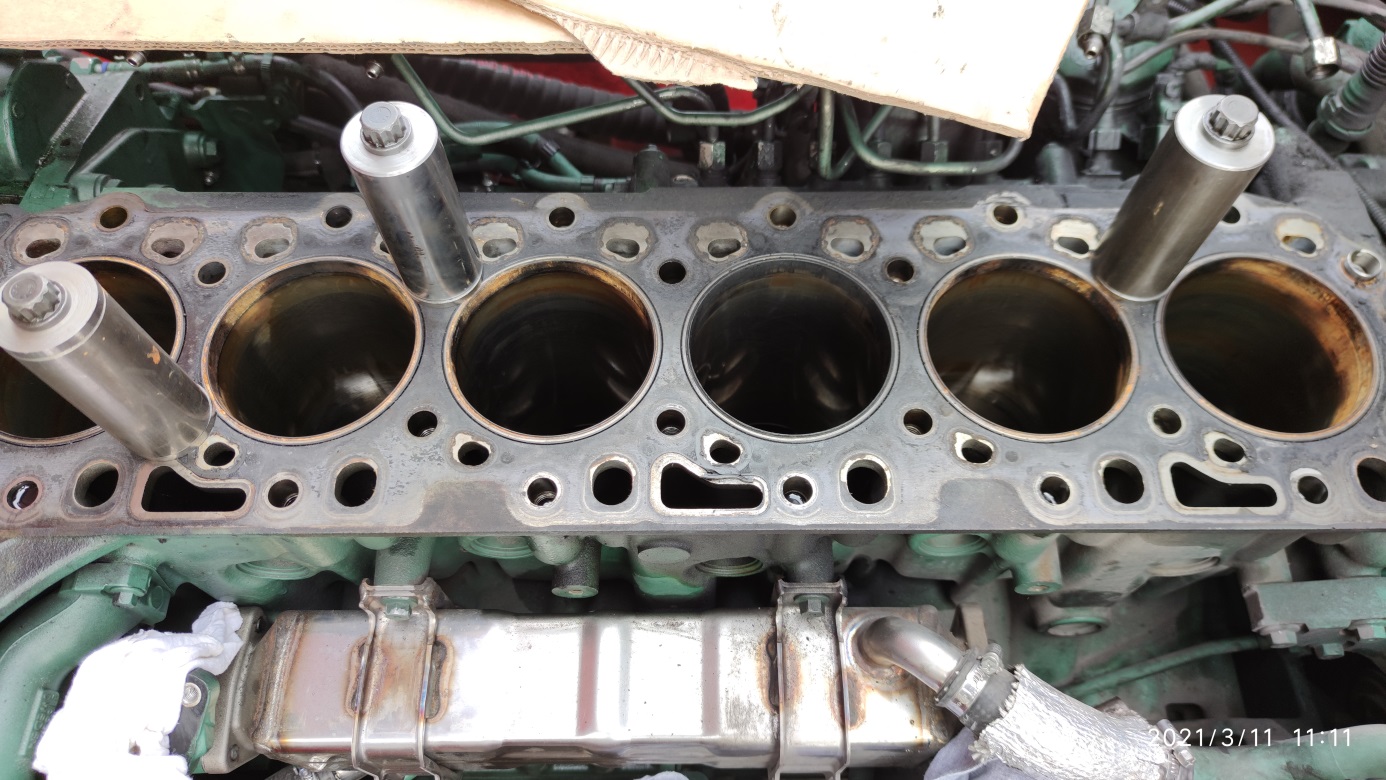 Slika 2: Poškodovani ojnični ležaji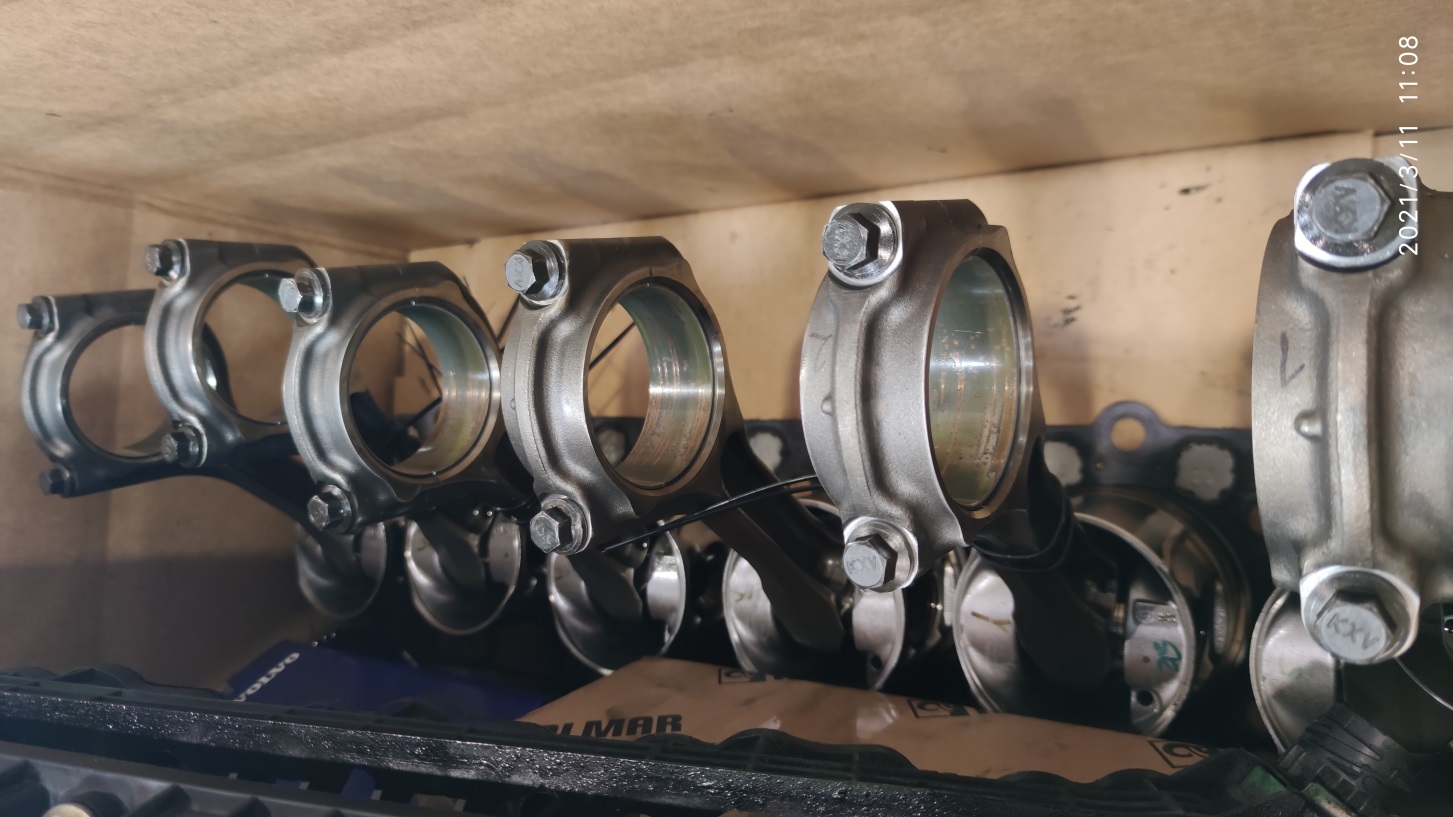 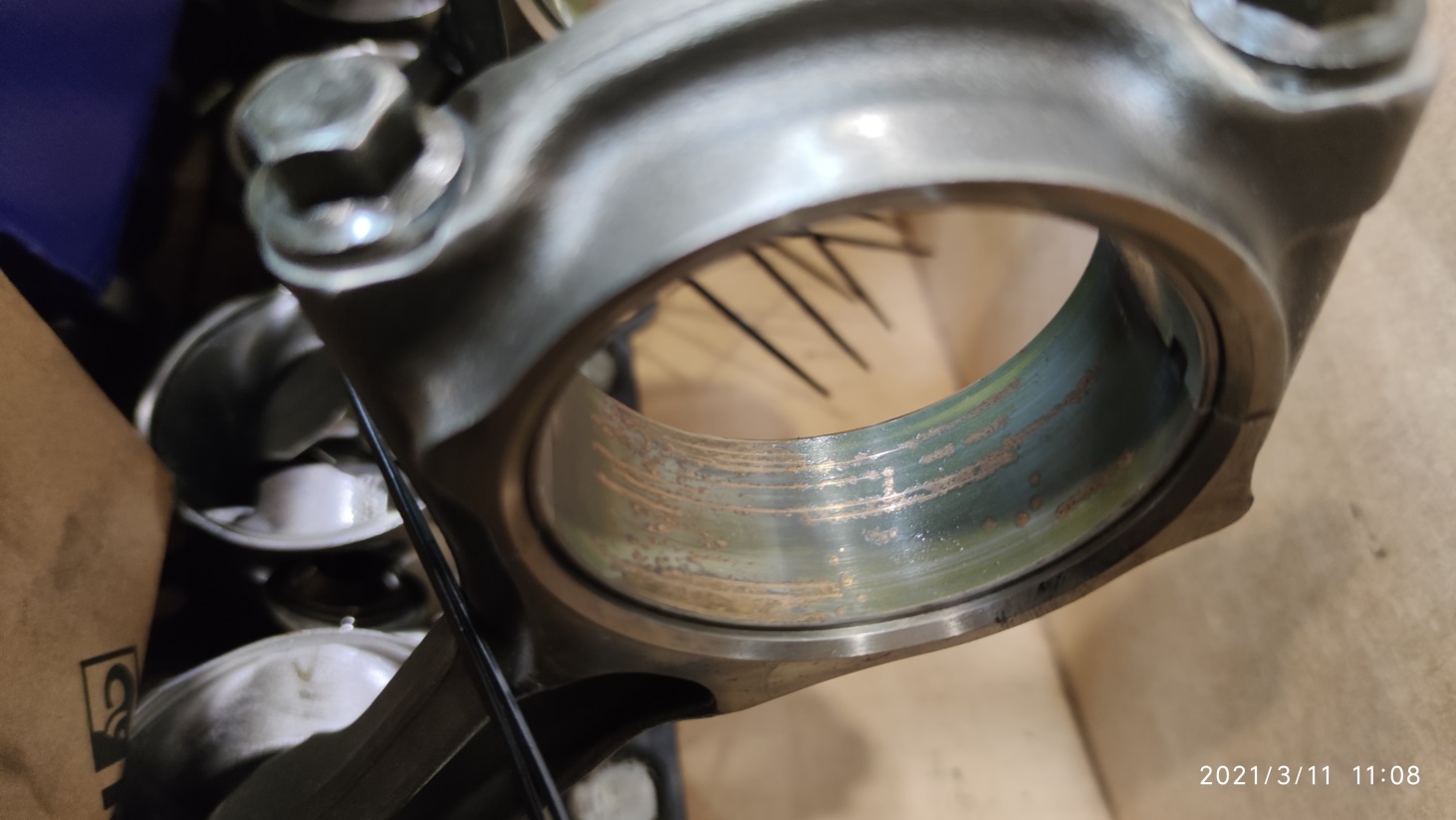 Zaključek in predlogi:Glavo motorja je potrebno pregledati če tesni (da ni počena v notranjosti). Glede na obrabo ojničnih ležajev so verjetno poškodovani tudi ležaji glavne gredi. Delno popravilo motorja je ekonomsko neupravičeno. Predlagamo zamenjavo z novim motorjem oz. tovarniško obnovljenim.Tagros d.o.o.